Muslims have returned to work killing innocent people after days of drunken, sadistic slaughter of animals in the streets.The X-Squared Radio PhenomenonHyperthymesia?What is Eidetic memory?Who are you talking about when you couple a Mensa level IQ with eidetic memory and hypertymesia?"President Trump told NBC News in a phone call that he has "the world’s greatest memory"https://www.nbcnews.com/politics/2016-election/amid-latest-controversy-trump-claims-worlds-greatest-memory-n468621This type of memory is far beyond the capacity of a normal human being.There is something called Eidetic memory.  Eidetic memory is an ability to vividly recall images from memory after only a few instances of exposure, with high precision for a brief time after exposure, without using a mnemonic device.There is something called Hyperthymesia.Psychologists call Hyperthymesia a neurological disorder that allows individuals the ability to remember much more than the average person. People with hyperthymesia remember an abnormally vast number of their life experiences with auditory  and visual clarity.  They also are able to discern patterns, relationships, and correlations that escape all but the most sophisticated and powerful computers.  There is a society for these social misfits called Mensa.Mensa is the obscure social network of people with an abnormally high IQ.  Membership requires a documented IQ in the top 2% of the population.  Inside of Mensa are three main groups.  The 98%, the 99% and the 99.5% factions.  Your host scored in the top 0.1% of all graduating college seniors in the United States in 1994.The Chic Filet EffectA call from the head of the California Democratic Party to boycott In-N-Out Burger over its $25,000 donation to the GOP, appears to have backfired rather spectacularly according to the Los Angeles Times. Take Anthony Grigore, a true-blue Democrat. But as he waited Thursday at an In-N-Out Burger in El Segundo for his meal, Grigore made it clear party loyalty would only go so far.Just hours earlier, the head of the California Democratic Party called for a boycott of the famed burger chain after a public filing revealed that the company had recently donated $25,000 to the state’s Republican Party.The boycott quickly turned into a free publicity stunt for republicans: GOP gubernatorial candidate John Cox posted a photo of himself in front an In-N-Out on Thursday on Twitter and declared, “There’s nothing more Californian than In-N-Out Burger.”  But, Isn't this publication of their donations an invasion of In-N-Out's privacy? What's the crime in this? I see nothing contentious or worthy of boycotting. If you read into In-N-Out's history and notice where they are located — Orange County, CA — one can surmise that it's a company run by conservative-minded people. Have you not seen the scripture on their cups? Did you know that Orange County, CA is one of the last bastions of Republican voters in California and has voted for them since the 1930's (except this last election)? California Democrats have systematically tainted every remaining good thing in Golden State, which I called home for 21 years, so they go after In-N-Out to add insult to injury.By the way, In-N-Out is recording unprecedented profits at every single one of their stores.I am asking from the bottom of my heart for the Democrat Party to make a national announcement calling for the boycotting of my latest book, Charm of Favor. You can boycott the book by going to CharmofFavor.comWhy Go to Space?Fifty-six years ago, a nuclear device called Starfish Prime was detonated 250 miles (400 kilometers) above Earth. With a yield of approximately 1.4 megatons, the explosion released massive amounts of energetic fission debris into space. One of the outcomes was the creation of an artificial radiation belt, much more intense than that typical of the natural Van Allen belts.  This magnetic gathering of this artificial energy lasted for years.  It taught us how profoundly such weapons affect our world, and even other dimensions.Radiation is not only dangerous to molecular biology—which really makes up every living thing—It is dangerous to our space infrastructure as well. Within a few months of the test, seven satellites in orbit stopped working, including a big communications satellite, Telstar 1, launched a day after the Starfish Prime detonation. Higher-than-expected radiation levels hammering the solar panels and satellite electronics were to blame. High-altitude nuclear tests like Starfish were the first active experiments in space — that is, experiments that deliberately perturb the space environment. Despite the destruction, the nuclear tests helped scientists learn an enormous amount about the near-Earth environment that had previously been a mystery. If a nuclear weapon were detonated in space today, it would result in failure to sustain the population at its current levels.  Human reliance on space-based technology for everything from farming to pharmaceuticals allows us to keep the tail populations of mortals living somewhat normal lives.   In recent years, we have also seen a steep decline in the number of other active space-based experiments, hindering our understanding of the dynamics of the near-Earth environment and limiting our ability to protect our satellites and our astronauts from high-radiation exposure.  Thank goodness our President is reenergizing this vital science.  No one, outside of mortals who can survive without any sort of medication, should protest against space science.  Without it, none of you would live past the age of 18.  The population of Earth would be reduced by 50% within a few short years.Why study space?Because space has no atmosphere to filter out radiation, anything in orbit is at higher risk. Each year, the government and private companies spend millions of dollars to harden spacecraft to mitigate their vulnerability to the harsh space environment, such as that of the Van Allen belts, particularly during times of enhanced geomagnetic activity arising from the sun. This makes spacecraft heavier, decreasing their functionality. More weight also requires more fuel to launch and, consequently, increases costs. If we can better understand the environment where these spacecraft orbit and improve our ability to forecast harmful conditions, we can find better and more cost-effective ways to protect them.Active space-based experiments began early in the space age, when little was known about the near-Earth environment, and focused on very fundamental aspects of the space environment and its interaction with spacecraft. Over several decades, active space-based experiments looked at not only nuclear explosions, but also at charged-particle beams, heaters, chemical releases, water dumps, plasma plumes, tethers, antennas, and voltage biases — all resulting in a better understanding of plasma and space physics. Since then, however, space-based active experiments have become less popular for multiple reasons. First, prior experiments have collected most of the more easily obtained data — so the low-hanging fruit has already been picked. Gathering additional meaningful data requires more sophisticated experiments. Plus, space experiments became victims of their own success (and of that of space physics in general): the more space scientists learned about the space environment, the less they needed exploration with active experiments. In addition, in the early days of the space age, primarily driven by discoveries, spaceflight was less bureaucratic. There were fewer regulations and more willingness to take risks. In today's more risk-averse culture, where spacecraft play an essential role for our economy and national security, the threshold for spacecraft reliability — and, hence, cost — is higher. Also, space researchers in those early days were not as proactive as they could have been in publicizing their accomplishments—resulting in less interest and, consequently, less funding.But the need for more space-based active experiments has not diminished. In fact, just the opposite. In 1968, the United States launched a total of 61 payloads. In 2017, that number was 255. Add to that payloads being launched by countries such as Russia, China, India, and others, as well as the private sector, it is clear that better understanding the space environment — and its potential impact on our spacecraft, both manned and unmanned — is increasingly important. Future possibilitiesWe have reason to be optimistic. Diagnostics (the key to any experiment) have improved tremendously over the years, making our data-gathering capabilities much better. In addition, several new technologies are reaching maturation, opening up a host of opportunities for new exploration. Conducting active space-based experiments with these improved technologies will allow us to probe deeper and expand our understanding beyond the data we collected before. One such experiment that we are developing is called CONNEX, short for "CONNection EXplorer." The goal of CONNEX is to connect phenomena that happen in the space environment far from Earth (in the magnetosphere) with those happening close to it (in the ionosphere), particularly during geomagnetically active times where the near-Earth space environment is very disturbed. The space age dawned with the launch of Sputnik 1, Earth's first artificial satellite, in 1957. Thousands of additional spacecraft have followed in Sputnik's footsteps, serving humanity in a variety of ways. How well do you know Earth's satellites?Currently, we cannot establish accurate magnetosphere-ionosphere connections, which is holding back magnetospheric research. For example, we know that the aurora borealis is created when charged particles strike atoms in the ionosphere, causing electrons in the atoms to change their energy state and release light. However, despite decades of research, we do not know the magnetospheric processes and conditions that produce the wide variety of auroral displays. In turn, this also prevents us from using the auroral ionosphere as a "TV screen" to watch magnetospheric activity.This experiment could help answer that question. CONNEX is a small satellite constellation comprising a "mother" spacecraft and some smaller data-gathering spacecraft that will orbit about 31,000 miles (50,000 km) above Earth. The mother spacecraft is equipped with an electron accelerator emitting a relativistic electron beam that can reach all the way to the atmosphere, where it will create an artificial aurora borealis. As it does that, ground-based instruments will take measurements of this manufactured aurora and of the local ionospheric environment, while the small CONNEX satellites will take measurements of the magnetosphere at the same time. This will help us better understand how the space environment behaves and, more generally, how better to protect our spacecraft from malfunction as a result of geomagnetic storms and sub-storms.Los Alamos National Laboratory has been developing this experiment for the last 15 years — but it kept stalling because the general idea and the underlying technology were not mature enough. Now it is (thanks also to important investments from the Los Alamos Laboratory Directed Research and Development program), and we feel confident that CONNEX will provide critical data about the near-Earth environment.But CONNEX is only one example of an active space-based experiment that can deliver crucial insight into the space environment that has become increasingly vital to national security and the global economy. Many other experiments are being developed by research institutions all around the globe. We should seize the opportunity new technology provides us to pursue them and contribute to a healthy portfolio of space research activities (including Earth-based laboratory experiments) to learn how to predict the space environment's behavior — and how to better protect our spacecraftDonald Trump Invited to McCain’s Funeral After AllEvery single entertainer and speaker at the exclusive funeral show of John McCain invited Donald Trump.  Stepping back from the media gala, which included performances that would humble Las Vegas, the truth is rather sobering.  More Americans died at the hands of John McCain than any other person in public service. He consorted with the Clinton Crime Syndicate to establish, arm, and provide technical support to ISIS.  Under orders from Hillary Clinton, he oversaw the assassination of Moammar Qaddafi, the looting of the country, and the transfer of their advanced weaponry to Syria for the purposes of assassinating Bashar Al Assad. He was able to choose the firebrand Sarah Palin to his campaign, which no one can deny breathed the only life into that campaign.  Then, his family banned her from the funeral.  Megan McCain appeared in clown makeup, disguised as a candidate for her father’s Senate seat, and in an unprecedented display of low class, used the pulpit to attack the President.  By they way, President Trump supplied the air transportation for McCain’s casket to the funeral and, against all capitol flag protocol, lowered the capitol flag to half-staff in respect.The bottom line is, everything John McCain did his entire life got people killed. Many of them Americans. Now he is dead.Sovereignty Looks up From the PavementThe invasion is complete. Muslims control virtually every nation in what was once known as Europe.  The globalist regime in Belgium has succeeded in distributing Muslim soldiers throughout Europe, with the exception of a couple of regions in Hungary, Romania, and Austria.  Government officials have been beaten to the curb and driven from power.  Europeans are face down in fear.  Now, only at the end of the war, one can see the occasional person looking up from the pavement.Orbán and Salvini are seeking a coordinated strategy ahead of the March 2019 European Parliament elections to defeat the pro-immigration Party of European Socialists (PES), a pan-European party representing national-level socialist parties from all EU member states. The objective is to change the political composition of European institutions, including the European Parliament and the European Commission, to reverse the EU's open-door migration policies.At a joint press conference, Salvini said:"Today begins a journey that will continue in the coming months for a different Europe, for a change of the European Commission, of European policies, which puts at the center the right to life, work, health, safety, all that the European elites, financed by [billionaire Hungarian philanthropist George] Soros and represented by Macron, deny."We are close to a historic turning point at the continental level. I am astonished at the stupor of a political left that now exists only to challenge others and believes that Milan should not host the president of a European country, as if the left has the authority to decide who has the right to speak and who does not — and then they wonder why no one votes for them anymore."This is the first of a long series of meetings to change destinies, not only of Italy and of Hungary, but of the whole European continent."Orbán added:"European elections will be held soon, and many things must change. At the moment there are two sides in Europe: One is led by Macron, who supports mass migration. The other side is led by countries that want to protect their borders. Hungary and Italy belong to the latter."Hungary has shown that we can stop migrants on land. Salvini has shown that migrants can be stopped at sea. We thank him for protecting Europe's borders."Migrants must be sent back to their countries. Brussels says we cannot do it. They also said it was impossible to stop migrants on land, but we did it."Salvini and I, we seem to share the same destiny. He is my hero."But, is this too little, too late?  They are surrounded and outnumbered.  NATO is the most powerful army every assembled in Europe, and it is mere seconds away from turning their guns on the resistance of the Muslim invasion.  NATO contractors, mostly Al Qaeda and McCain’s ISIS fighters, are working their way street by street through Ukraine to the Russian border.  Nearly 50% of France’s regular army has been deployed on their city streets for the better part of three years, to no avail.  Muslims control every city in Europe as well as the entire United Kingdom.  They are tired and out of money.  London, Oslo, Paris, and other cities are no longer safe for women or children.And yet, Macron responded:"If they wanted to see me as their main opponent, they were right to do so. It is clear that today a strong opposition is building up between nationalists and progressives and I will yield nothing to nationalists and those who advocate hate speech."The label of nationalist is synonymous with Nazi.  Progressive is s softer, more ambiguous label for Socialist.Salvini fired back:"From the beginning of 2017 to the present day, the France of 'do-good Macron' has rejected more than 48,000 immigrants at the Italian border, including women and children. Is this the 'welcoming and supportive' Europe that Macron and the do-gooders are talking about?"Instead of giving lessons to others, I would invite the hypocritical French president to reopen his borders and welcome the thousands of refugees he promised to take in."Italy is no longer the refugee camp of Europe. The party for smugglers and do-gooders is over!"In July, Salvini said that he wanted to create a pan-European network of like-minded, nationalist parties.  This is exactly, precisely why NATO was formed.  It is why the Euro was invented.  The globalists DO NOT WANT the nations of Europe to have borders.  They want the States of Europe to become the counties of Europe, a mere star in a blue field on a meaningless flag.  Here is what Salvini proposed.  It will likely get him killed:"To win [the Italian elections] we had to unite Italy, now we have to unite Europe. I am thinking about a 'League of the Leagues of Europe,' bringing together all the free and sovereign movements that want to defend their people and their borders."Salvini proposed that the network include Austrian Chancellor Sebastian Kurz, Dutch Freedom Party leader Geert Wilders, France's National Front leader Marine Le Pen, and Hungary's Orbán, among others. He also said that the European Parliament elections in 2019 should be a referendum on "a Europe without borders" versus "a Europe that protects its citizens."Salvini has repeatedly criticized the European Union over mass migration, accusing the bloc of having abandoned Italy as it struggles to deal with the more than 600,000 migrants who have arrived in the country since 2014. The problem has been exacerbated by EU regulations.Under an EU rule — known as the Dublin Regulation — migrants must seek asylum in the country where they first enter the European Union. This has placed an inordinate burden on Italy, given its geographical proximity to Africa.Italy has long sought to overhaul the Dublin Regulation, but other EU member states, most notably Hungary, have opposed changing the agreement. The dispute highlights the challenges of forming a united anti-immigration axis at the EU level: the interests of many EU member states are diametrically opposed.Although Italy and Hungary, for example, agree that mass migration should be completely stopped, they disagree on how to deal with the migrants who already are in the EU. While Italy wants the migrants redistributed to other EU countries, Hungary and the Visegrad states are adamantly opposed to accepting any migrants at all.In an interview with the Czech newspaper DNES, Czech Prime Minister Andrej Babiš, ahead of his August 28 visit in Rome with Italian Prime Minister Giuseppe Conte, said:"I insist that we will not take any illegal migrants from Italy or elsewhere. This is nothing against Italy, to which we are sympathetic; it is a crucial strategy. It is, in my view, a key signal, a symbol and a message to migrants and smugglers that it makes no sense to sail to Europe....Babiš added that the European Union must overcome its differences and agree on a common pan-European migration policy:"If Italy does not accept migrants, if Malta does not accept them, then Spain will. We are sending a message that it is possible to get to Europe from Morocco through Spain. We must stop the migration stream. I want to talk about it with my partners in Italy, Malta, and, of course, with German Chancellor Angela Merkel, who has now acted with Spain. We have to work very hard to work on the solution because we have needlessly lost three years with the absurd debate about quotas..."We must protect what our ancestors built for more than a thousand years. It is not a slogan, it is a fact."Salvini's embrace of Orbán has also exposed differences in Italy's ruling coalition, comprised of Salvini's League and the populist Five Star Movement (M5S) led by Luigi Di Maio.On August 23, Di Maio threatened to withhold Italian payments to the European Union if a top-level EU meeting in Brussels scheduled for August 24 failed to produce pledges from other EU countries to accept migrants from Italy. In an interview on Italian TV, which he also posted on his Facebook account, Di Maio said:"If tomorrow nothing comes out of the European Commission meeting, if they decide nothing regarding the ... redistribution of the migrants, the whole Five Star Movement and I will no longer be prepared to give €20 billion euros ($23 billion) to the European Union every year."After the EU meeting failed to produce a solution, the leaders of M5S in Italy's chamber of deputies and senate, Francesco D'Uva and Stefano Patuanelli, respectively, issued a statement:"Countries that do not participate in relocation and which do not even deign to respond to Italy's request for help, should no longer receive European funds from us, and among these at the moment, is Hungary."In an August 27 interview with the newspaper La Stampa, Di Maio again lashed out at Orbán:"Orbán's Hungary raises barbed-wire walls and refuses migrant allocations. For those who do not accept the allocation, they should not be entitled to European funding."Salvini defended Orbán: "I respect Hungary's absolute right to defend the borders and the security of its people. The shared objective is the defense of external borders."Orbán replied: "We need a new European Commission that is committed to the defense of Europe's borders. We need a Commission after the European elections that does not punish those countries — like Hungary — that protect their borders."In the meantime, boats are arriving each day with hundreds of Islamic soldiers on the beaches of Spain.  No one is there to stop them.The EPA Back to Their Old Junk Science TricksAmid growing demands from the corn lobby that the government mandate even more ethanol be blended into the nation’s gasoline supplies, new finding call such proposals into question. One of the chief claims of the corn lobby is that ethanol is a more “green” type of energy because it’s renewable. From there, the argument is extended to claim that it’s better for the environment all the way around. But the conclusions of a study underlying the latest EPA report on the environmental impact of ethanol (seven years in the making, dating back well into the Obama administration) concludes that the opposite is true. Ethanol produces significant negative impacts on the environment, in some cases worse than the gasoline it’s supposed to be replacing. (Public News Service)See Also: NY Gov Primary Debate Requires A New Defense by Incumbent Andrew CuomoA long-delayed report from the Environmental Protection Agency finds that requiring ethanol made from corn and soybeans to be part of the nation’s gas supply is causing serious environmental harm.Federal law requires the EPA to assess the environmental impact of the fuel standard every three years, but the new report, issued in July, was four years overdue. According to David DeGennaro with the National Wildlife Federation, the report documents millions of acres of wildlife habitat lost to ethanol crop production, increased nutrient pollution in waterways and air emissions and side effects worse than the gasoline the ethanol is replacing.“In finding that the Renewable Fuel Standard is having negative consequences to a whole suite of environmental indicators,” DeGennaro said, “the report is a red flag warning us that we need to reconsider the mandate’s scope and its focus on first-generation fuels made from food crops.”President Donald Trump and senators from agricultural states are urging the EPA to allow an increase in the mandated ethanol content of gasoline.Some of the negative effects aren’t specific to ethanol, such as the loss of wildlife habitat from expanded corn production. That would happen no matter what you were growing or building in formerly forested areas. But the increased runoff of nutrients and chemicals used in this type of farming are impacting water supplies far beyond anything caused by the occasional oil spill from a tanker car or pipeline. TRENDING: NYT: Say, perhaps we should talk about this Ellison scandal after all The bigger surprise is the fact that ethanol production and combustion significantly increases the production of nitrous oxides (Nox). This combines with oxygen in the atmosphere when exposed to sunlight, producing ozone. Now, when we have ozone far up in the atmosphere it helps shield the planet from the sun’s natural radiation, which is a good thing. But ground-level ozone produces no such benefit and actually contributes to the formation of smog and leads to respiratory ailments for many people.This information comes along at the same time that the President has been unwisely promising corn growers in Iowa and surrounding states that he would push to expand the use of E-15 blends year round. This is a bad move from all but the angle of political calculation. The Renewable Fuel Standard needs to be scaled back (preferably eliminated), not expanded. And if basic considerations of the damage it does to marine equipment and small engines, on top of burning too hot and producing less energy by volume than gas isn’t a good enough reason, perhaps the damage to the environment will convince youNew Kind of Brain Cell DiscoveredA gene-by-gene, neuron-by-neuron search has turned up a new breed of brain cell that may serve as a fine-scale “volume control” for neural activity in humans.The novel type of brain cell, known as a rosehip neuron, is described in a study published today by Nature Neuroscience.“It’s very rare, and you only see it, so far, in a human,” study co-author Ed Lein, an investigator at the Seattle-based Allen Institute for Brain Science, told GeekWire.Lein’s group at the Allen Institute and a Hungarian research team at the University of Szeged, headed by Gábor Tamás, narrowed in on the neurons using two different lines of inquiry.Tamás’ team uncovered the neurons as they sifted through samples taken from the brains of two men in their 50s who had died and donated their bodies to science. Researchers found the rosehip neurons in the outermost layer of the human neocortex, known as Layer 1. That layer is proportionately thicker in humans than in other species, and it’s thought to play a key role in human consciousness.The neurons were given the “rosehip” name because each cell’s central axon had the bulbous look of a rose after it has shed its petals. They’re inhibitory neurons, which means they can tamp down electrical impulses coming in from other brain cells.In a news release, Tamás compared inhibitory neurons to the brake pedals in a car, and said that rosehip neurons appear to be a specialized kind of brake. “This particular cell type — or car type — can stop at places other cell types cannot stop,” he said. “The car or cell types participating in the traffic of a rodent brain cannot stop in these places.”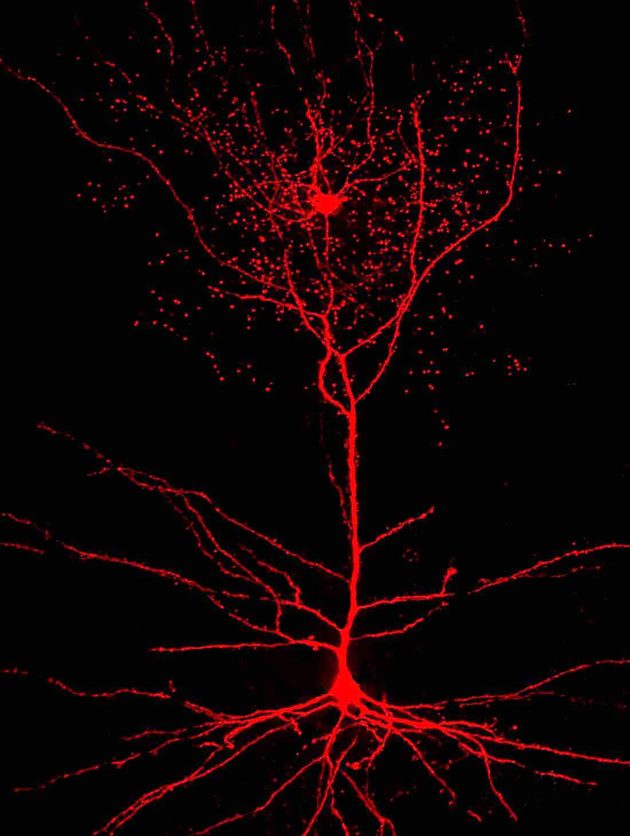 A rosehip neuron (top of image) forms synaptic connections with a pyramidal neuron (bottom of image) in a different part of the brain (Tamás Lab, University of Szeged)Lein added another analogy, comparing the neurons to the customized volume controls on a stereo sound system’s equalizer.He and other researchers from the Allen Institute zeroed in on the rosehip neurons using genetics: In collaboration with neuroscientists from the J. Craig Venter Institute and other research centers, they looked for gene expression patterns that distinguished different types of brain cells in humans and in mice.There was at least one type of brain cell that had no analog in the mouse brain, and when Tamás visited the Allen Institute to discuss his research, the researchers from Hungary and Seattle realized they were aiming at the same target.“It was a really great match,” Lein said.Study co-author Rebecca Hodge, a senior scientist at the Allen Institute, said combining classical neuroscience with genetics gave a boost to the discovery process.“Alone, these techniques are all powerful, but they give you an incomplete picture of what the cell might be doing,” she said. “Together, they tell you complementary things about a cell that can potentially tell you how it functions in the brain.”The researchers don’t yet know the precise role that rosehip neurons play in the human brain, other than that it’s an inhibitory role. And they can’t yet say whether or not rosehip neurons are in the brains of other species, such as apes and other primates. “It has not been described in the literature,” Lein said.In any case, the discovery demonstrates that mouse studies can’t possibly provide a complete picture of how the human brain works.“Many of our organs can be reasonably modeled in an animal model,” Tamás said. “But what sets us apart from the rest of the animal kingdom is the capacity and the output of our brain. That makes us human. So it turns out humanity is very difficult to model in an animal system.”Going forward, the researchers plan to intensify the search for specialized cell types in human brain tissue. They’ll also try to examine a wider spectrum of brain tissue, including postmortem samples from patients with neuropsychiatric disorders, to see whether disease affects the function of rosehip neurons and other specialized cells.But Lein doesn’t expect any one single cell type to be the defining element for consciousness or “humanness.”“There’s not going to be a magic-bullet cell type, any more than there’s a magic gene for humanity or for the most complex diseases,” he told GeekWire. “This is one small suggestion that there’s going to be lots of specialized circuits in the human brain.”South Africa: A Type and a ShadowSo, you want to see what Obama’s gun control policy looks like?  You really want to see what the NAACP wants to see happen in America?  All you have to do is look to South Africa.  In 2015, Obama, Clinton, and Bush were all in South Africa at the same time.  Why?  To establish the presidential line of ascension that has resulted in the current leadership.The Constitutional Court of South Africa recently ruled that 300,000 gun owners must turn in their firearms.This judgement came in response to the North Gauteng High Court’s ruling in 2017 which said Section 24 and Section 28 of the Firearm’s Control Act were unconstitutional.A report from The Citizen explains what Section 24 and Section 28 entail:“Section 24 of the Act requires that any person who seeks to renew a licence must do so 90 days before its expiry date Section 28 stipulates that if a firearm licence has been cancelled‚ the firearm must be disposed of or forfeited to the state. A 60-day time frame was placed on its disposal, which was to be done through a dealer.”Now that the High Court’s initial ruling has been overturned, gun owners who failed to renew their firearms licenses must hand in their firearms to the nearest police station, where authorities will then proceed to destroy them.Many naïve political observers will paint this event as a casual gun control scheme, but any astute student of politics will recognize that the floodgates are now open for further encroachments – not only on the gun rights of South Africans, but also on others facets of theirs lives.A look at South Africa’s current political climate will give us an idea of the potential ramifications of this gun control scheme.Political Trouble Brewing in South Africa?Though South Africa witnessed rising levels of economic freedom shortly after Apartheid ended in 1994, the country has taken a more interventionist path to economic development in recent years.This situation is becoming more pronounced with the South African National Assembly recently voting 241-83 to amend the South African constitution to allow for land expropriation without compensation.The socialist-leaning African National Congress (ANC) and the Economic Freedom Fighters (EFF) parties are leading the charge for expropriation under the banner of fixing racial disparities that have supposedly remained intact since Apartheid’s conclusion.While land confiscation has not been officially finalized, South Africans should worry about the direction their country is going.And how does gun control fit into this equation?Gun Control: A Tool for TyrannyNo matter how socialist apologists rationalize it, the redistributionist agenda the South African government is pursuing will not be implemented passively. Ultimately, it must be carried out by force.The kind of force socialists seek is a monopolized kind, which extreme forms of gun control like gun confiscation help facilitate.The history of gun confiscation is one of repeated cases of tyranny.From countries such as Cuba to the Soviet Union, aspiring demagogues have used gun confiscation to disarm the populace. Logically, an unarmed populace will put up little resistance against their tyrannical acts.In South Africa’s case, farmers and their workers are already suffering ongoing attacks against their property. One could only imagine what it would be like for these persecuted farmers once they are stripped of their right to self-defense.For many Americans who have enjoyed historically unprecedented gun rights, South Africa’s gun control experience may seem distant and strange.But make no mistake about it, South Africa’s latest flirtation with gun control is not based on good intentions, especially when considering the political climate the country is enduring.FBI Analyst Leaked Stories and then Used Them as Evidence to Get FISA WarrantAn FBI intelligence analyst admitted to House committees that bureau officials were known to leak information to the press and then use the resulting news articles to help obtain surveillance warrants, according to a source with knowledge of his testimony.Jonathan Moffa, who worked with controversial former FBI officials Peter Strzok and Lisa Page, testified last Friday behind closed doors before the House Judiciary Committee and House Oversight Committee. The source with knowledge of his statements confirmed that Moffa said FBI personnel would use media reports based on information they leaked to justify applications for Foreign Intelligence Surveillance Act warrants. The source told said Moffa acknowledged this “had been a practice in the past.” Republicans have long questioned to what extent leaked information, related to the unverified anti-Trump dossier, was used as a basis for surveillance warrants against former Trump adviser Carter Page in 2016 -- when the bureau was led by James Comey and deputy Andrew McCabe. Moffa did not specifically confirm the practice of using leaked information to bolster warrant applications was employed with regard to the Trump "Russia" dossier. But, when pressed by the committees on whether this was common practice at the FBI, Moffa acknowledged the FBI had at least engaged in this activity in other cases. House Freedom Caucus Chairman Mark Meadows, R-N.C., says that the committee had evidence of the FBI’s practice that would be “hard to refute.”“We know that some people at the Department of Justice and the FBI actually gave information to the media, then the stories were reported. Then they used those reports to justify further investigations,” Meadows said. “You know, that’s like saying, we’re going to incriminate on one hand, and be the jury on the other. It just doesn’t work that way.”Meadows had tweeted late Monday night in reference to the Moffa statements, without naming him: "We've learned NEW information suggesting our suspicions are true: FBI/DOJ have previously leaked info to the press, and then used those same press stories as a separate source to justify FISA's."The Trump dossier, which contained salacious allegations about the then-presidential candidate, was compiled by ex-British spy Christopher Steele. Steele, who was also working as an FBI source, had been hired by research firm Fusion GPS to compile details for the dossier, which was funded by the Clinton campaign and Democratic National Committee. A source familiar with Moffa's testimony says his statements raise concerns that the bureau indeed used this practice with the dossier, referencing an article written by Yahoo! News’ Michael Isikoff.The Isikoff article was published on Sept. 23, 2016, focusing on Page’s July 2016 trip to Moscow. According to a House GOP memo earlier this year, the Isikoff article did “not corroborate the Steele dossier” as the article was “derived from information leaked by Steele himself to Yahoo News.” Yet the subsequent FISA application to spy on Page cited the Isikoff article, among other pieces of evidence. “The [Carter] Page FISA application incorrectly assesses that Steele did not properly provide information to Yahoo News,” the memo read. “Steele has admitted in British court filings that he met with Yahoo News—and several other outlets—in September 2016 at the direction of Fusion GPS.”Moffa served on the FBI’s “Mid-Year Exam,” the code name for the bureau’s investigation into Hillary Clinton’s handling of classified information and use of a private email server while secretary of state.Moffa’s name often appeared in text message conversations between former FBI officials Strzok and Page, who came under scrutiny for their anti-Trump and politically charged exchanges. One text message exchange between the two on July 24, 2016 discussed their need to read “Moffa’s thing,” referencing an FBI “302”—which is an interview or witness deposition in an FBI investigation.“Hey no update yet, waiting on Moffa, he’s in with Dina at mtg scheduled to end at 11,” Strzok texted Page. An hour later, he added: “Hey, talked to him, will let him fill you in. Internal joint cyber cd Intel piece for D, scenesetter for McDonough brief, Trainor [head of FBI cyber division] directed all cyber info be pulled. I’d let Bill and Jim hammer it out first, though it would be best for D to have it before the Wed WH session.”In the texts, “D” referred to former FBI Director James Comey, and “McDonough” referred to former chief of staff for former President Barack Obama, Denis McDonough, according to GOP investigators.Page left the bureau in May, and Strzok was fired earlier this month.On Tuesday, House lawmakers have the chance to question Justice Department senior official Bruce Ohr on the same FBI practice, as Ohr testifies behind closed doors. Ohr had frequent contact with Steele before and after the publication of the dossier, and the FBI’s ultimate decision to cut ties with the ex-British spy. Ohr’s wife, Nellie Ohr, worked for Fusion GPS at the time of the creation of the dossier.Who is GAALT?GAALT® Industries is a new name for a very old family business in communication, energy, andtransportation established in North America in 1620 A.D., and in the present State of Alabama in 1750.Alabama was permitted to become a State in 1819 contingent upon the continuation of this familybusiness under the treaties and contracts executed by Benjamin Franklin for the United States of NorthAmerica on February 6, 1778.In 1998, GAALT Industries celebrates its 220th birthday in the United States and its 378th birthday onthe North American Continent.Before the name was changed, Louis Charles Bourbon Capet, King Louis XVI, with Benjamin Franklinand others executed certain contracts and treaties for the purpose to establish our communication andtransportation business in and as a part of the United States of North America on February 6, 1778through the technology of that time period, namely flat and keel boats. Over the years since 1778 ourcommunication and transportation business has expanded by the addition of developed technologies toinclude but not limited to the following:* After the development of the railroad in 1769, it was brought to the United States under our leadershipfor our business. Rapid railway deployment starting about 1820;* 1848 the addition of The Washington and New Orleans Telegraph Company to our business ofadvanced wire communications;* 1912 the addition of radio-telegraph led our business into World War I for ship-to-shore radiosystems and the first known aircraft-to-ground radio system on earth. In 1919 we designed,manufactured and operated the first known radio station in China;* October 20, 1920 we received our International Radio Manufacturing License, 14 years before theestablishment of the Federal Communications Act that created the Federal Communications Commissiontypically referred to as the FCC;* During World War II we developed a close-knit radio communication system for command andcontrol of top security for the President of the United States of America that many years later andfollowing a change of radio frequencies for use by the general public is now known as cellularradio-telephone;* 1949 we were issued the first known patent on earth for the telephone answering machine;* 1951 we received the first patent known for the push-button-dial telephone and the telephoneauto-dial equipment;* Satellite Echo deployed our electronic communications and was the first satellite deployed by theUnited States of America;* First in manned space flight communications for the United States of America, to include thecommunications control circuits used for the famous “MOON WALK”.Gain Adjusting Audio Leveling Terminator (GAALT) was developed for the strategic communicationsfor the President of the United States of America to serve as a Common Systems Approach (CSA)Satellite Communications of North America to connect and combine the Presidential Train, PresidentialYacht, Air Force One, Orbital Satellites and the telephone in one system.Carolina Emergency Services and Security Company is the amalgamation of the heritage from ancestorsof the same blood-line commencing with William Brewster of the Mayflower Compact in 1620 and fromLouis Charles Bourbon Capet from February 6, 1778 to organize and finance the AmericanRevolutionary War for the benefit of the United States of North America and for the blood-line family asdetailed in the premise.In 1865 this family business was in both Lancaster, South Carolina to build a cotton mill that became thelargest cotton mill business on Earth, and to organize Birmingham, Alabama for the manufacturing ofrailroad equipment and railway cars for the transportation of cotton back to Lancaster, South Carolina,under the terms of the 37th United States Congress, Acts of treason against the so-called ConfederateStates of America. In 1872 its headquarters were established in both Lancaster and in Birminghamwhere they remain today in any and all businesses permitted under the provisions of the premise from thebeginning of the United States. It specializes in para-legal research and development of old and newcorporations from the beginning of the United States and for Tomorrow, and leasing the assets of sameto others, generally under 1, 5, 49, 99, and 999 – year leases for the betterment of man kind.Several Common Systems Approach Companies were organized in 1968 under the TelephoneInterconnect Act, 1968 Omnibus Crime Control and Safe Street Act, Espionage Act, and the 186137th United States Congress, Acts of Treason, to form an amalgamated technology group for thebetterment of the United States of America and for the advancement of mankind throughcommunications, including:* International Telecommunication Systems,Incorporated was chartered in 1974 to operate anywhereon Earth,* CSA-Satellite Communications of North America, Incorporated was chartered in 1980 to operateanywhere on Earth, and specializes in logistics;* TranSatCom of North America, Incorporated was chartered in 1982 to operate anywhere on Earthwith selected GAALT devices under the provisions of the 1934 Federal Communications Act;* Solar Electric Corporation was chartered in 1982 to operate anywhere on Earth with selectedGAALT devices under the provisions of the 1934 Wheeler-Rayburn Anti-Trust Act;These corporations are referred to as the CSA-Group Corporations to provide a common systemsapproach for advanced communications.TranSatCom (Transportable Satellite Communications) of North America was organized as a paralleloperating company in 1968 under the provisions of the 1934 Federal Communications Act to providethe radio path circuits for GAALT Electronic Control Devices for Internal National Defense and otherapplications. TranSatCom provides all types of radio equipment and technical services anywhere.Cathars: A type and shadowBy about 1200 A.D., most of the population of Languedoc and Provence patronized Cathar churches in preference to Catholic ones. There were Roman churches in southern France where a mass had not been said in several generations.  On the simplest level, the popularity of Catharism is easy to explain. The Roman clergy was corrupt and suffered by comparison with the Cathar "parfaits" or "perfected ones" who passed for Cathar clergy. Saint Bernard, who travelled to Languedoc to preach against these heretics in 1145 A.D., was impressed by them: "No sermons are more Christian than theirs, and their morals are pure", he wrote.  By "Christian", the good saint must have meant Christian in spirit, because the Albigensians certainly were not Christian in dogma according to the tenets of the Roman Church. Indeed, there are some who suspect that Saint Bernard was extremely impressed with the Cathars and became one. in secret. Cathar "Christianity" rejected the idea of the death and crucifixion of Jesus. Catharism seems to have rejected the propriety of this sacrifice, and perhaps even the notion of salvation, as these concepts were understood by Roman Catholics of the 13th Century and modern Christians of all sects nowadays. Instead, the Cathars stressed the reality of "unconditional love" and the still-existing living legacy of love bequeathed by Jesus as one, and perhaps the latest, manifestation of God's boundless love. It seems as though some of the Cathars ,and certainly some of the higher-ranking Templars were able to accept Mohammed within this context, not as a living example of God's love incarnate as Jesus was viewed, but as a legitimate messenger speaking and writing about God's love.  As "Christians", these Gathers therefore rejected the cross, the Roman Catholic "crucifix", as a proper symbol to focus meditation upon, or worship of. the love that Christ was and remained. Instead, one important Gather symbol was the dove. It represented for them then, as it does for us today, the idea of "peace" or. More accurately the more subtle concept of "grace", that state of being in God's love. After the first crusades, when European Gathers in the entourage of Godfroi de Bouillon established some contact with the Sufi mystics of Islam, the symbolism of the dove sometimes became linked conographically with the Islamic mystical idea of baraka, which also means "grace" and with the idea that a person could be a "vessel of grace".  Another common Cathar symbol was the serpent or dragon. This probably represented the much-maligned "Serpent of Wisdom" in the Biblical Garden of Eden. The Cathars apparently believed that love without knowledge was a potential hazard to the individual and to others around him. Unguided. ignorant love could be a menace and. from the Cathar point of view, the truth of this perspective was self-evident in the behavior of their enemies, the followers of the Pope and the practitioners of the Inquisition. In the name of love and Christ, the Inquisition of the Roman Church justified hideous cruelties inflicted on an estimated three million human beings between 1200 A.D. and 1800 A.D.  Therefore the Cathars venerated knowledge, or wisdom, and symbolized it through the serpent or dragon. The Cathars were therefore gnostics (from the Greek gnosis ="knowledge"). Note that the dragon symbolism runs through the whole story of the Grail. King Arthur's banner was the Red Dragon of Wales. Arthur's father was Uther Pendragon - or "uther, the Chief Dragon".  These Cathar symbols became important after the Albigensian Crusade and the dispersal of Cathar heretics and Templars. Obliged to profess outward orthodoxy, but secretly preserving their heresy and knowledge, the underground heretics or far flung refugees had to devise some means of recognizing each other. The heretical families therefore often adopted names based on Cathar symbols as a means of mutual recognition.Family names based on secret Cathar symbolism crop up repeatedly, as we shall see, in the story of transatlantic voyages of discovery and exploration. Christopher Columbus is a Latinization of the Italian "Colon" = "Dove", and there is evidence that Columbus was a member of that Cathar-lslamic-Jewish amalgam that crystallized around the de Bouillon power complex in the Pyrenees and the Albigensian heresy that could, and did, bind together the intellectuals of the three great Western religions. In further research you will find an Englishman who adopts the name of Francis Drake (from the Latin draco + dragon), is a pirate specializing in predation upon Spanish Catholic treasure armadas, is knighted by the Queen for his services, and the English Crown seems to be financially involved in his freebooting adventures.  We may suspect that something besides mere piracy was going on.  The Cathers were unorthodox in another important respect. They repudiated the idea of priests as intermediaries between God and man. The Albigensians had no priest.  The Cathars had religious, or "spiritual" leaders. These people were vowed to honesty, poverty, chastity and, apparently, vegetarianism. And they practiced it. Catharism attracted the majority of the population of southern France.  At the higher levels of initiation it has been disputed that the Cathars were Christian at all. Runicman says that they were Buddhists, while others insist that they were Sufis, that they only used "Christian" words, phrases and parables to ease communication with the simple peasants who had been exposed to Christianity forgenerations.  The Treasure In addition to all of these departures from European society elsewhere, the Cathar civilization of southern France was supposed to have another distinction. It was believed that they possessed some great treasure, or some great secret, of a religious sort. The exact nature of the Cathar secret has been much debated, but the knowledgeable minnesinger. The Templar guarded Holy Grail reposed in the castle of "Munsalvaesch". Which most scholars agree was the Cathar citadel of Montsegur.  Of all of these departures from European orthodoxy, perhaps the truly fatal one was wealth. The prosperous civilization of southern France excited the greed of the northern French barons. So long as Godfroi deBouillon's line held a kingdom in the Holy Land perhaps one should say The Kingdom, since it was Jerusalem the prestige (plus the swords of the Templars) protected Godfroi's descendant and his "constituency" in the Pyrenees. But when Jerusalem was lost, hostile forces rapidly converged on Languedoc and Provence. Wealth, probably, was the major motivator, but Cathar and Templar heiresses were the pretexts.  In 1209 A.D., northern armies invaded the south in response to the Pope's call for a Crusade against the Albigensian heretics. This was only 22 years after Godfroi's clan lost Jerusalem.A protracted war of unparalleled ferocity raged for a third of a century until the last Cathar stronghold. Montsegur, fell in March of 1244. The Cathars were crushed. The heretics, died at flaming stakes or on the torture-racks of the victors. The Roman Church invented the Inquisition at this time, to interrogate the Cathars by particularly hideous means, and the object of the Inquisition was not only to find the depth of their unorthodox ways, but to find the location of their secret. But the victors did not find the treasure of the Albigensians. Tradition says that it was taken out of doomed Montsegur by four knights a few days before the citadel fell. None of the tormented parfaits revealed where it had been taken, and it is said that those who could still speak after the tortures of the Inquisition sang as they burned at their stakes. The soul of Esclarmonde de Foix ascended from the smoke in the form of a dove so it is said.The Politics of LiesYou know what the fake news is.  Well, what I am about to share with you is precisely how the politics of lies occurs.  What if I were to ask you, “How many times per year does a gun go off in an American school?” The answer, as it turns out, is explosively political.  The leftist fake news machine needs for people to die.  More specifically, they need school children to die in order to further their agenda.  Of course, it is even better if school children don’t really die, but they are somehow report that the evidence shows that school children are dying out there from gun violence.This is a quantity we should know. But we don't.  This spring the U.S. Education Department reported that in the 2015-2016 school year, "nearly 240 schools ... reported at least 1 incident involving a school-related shooting." This number did not come from the Department of Education.  No no.  They are only reporting that number.  The value actually came from reports sent in by the schools themselves.  Now, behold the conspiracy.The folks down at NPR reached out to every one of those 240 schools repeatedly over the course of three months to follow up on those reports to see exactly what happened.  240 different investigations.  240 truths to be discovered.   The truth is that NPR was able to confirm just 11 reported incidents, either directly with schools or through media reports.In a stunning 161 cases, schools or districts attested that no incident took place or couldn't confirm one. In at least four cases, we found, something did happen, but it didn't meet the government's parameters for a shooting. About a quarter of schools didn't respond to our inquiries, because they knew they were lying.  What has become evident, is that each and every school was contacted and encouraged to send in a false report, knowing that they would total into something that could be used by the “Disarm America” movement to defeat President Trump.  After all, who was going to argue with dead kids.  Who would think that hundreds and hundreds of schools would send in false information to further this enormous lie?This conspiracy has powerful political force and comes at a time when the need for clear data on school violence has never been more pressing. The DOE was seeking the truth, and what they got was a pack of lies.  Fake news.  Students around the country are heading back to school this month under a cloud of fear; one that has been exacerbated by the most recent mass shootings in Parkland, Fla., and Santa Fe, Texas.At least 53 new school safety laws were passed in states in 2018. Districts are spending millions of dollars to "harden" schools with new security measures and equipment. A blue-ribbon federal school safety commission led by Education Secretary Betsy DeVos is holding public events around the country, including one in Alabama this week. Children are spending class time on active-shooter drills and their parents are buying bulletproof backpacks.  Thousands of teachers are being trained to shoot.  They love their kids, and they will end anyone who tries to harm them.The Civil Rights Data Collection for 2018 required every public school — more than 96,000 — to answer questions on a wide range of issues.  It asked what sounded like a simple question:In the 2015-2016 school year, "Has there been at least one incident at your school that involved a shooting (regardless of whether anyone was hurt)?"The conspiracy is that 240 schools decided to lie on this report, thinking that no one would notice the falsehood of a simple number placed into a box.  No one would ever come to each school asking why they lied.  Who lied?  Why would they lie and on behalf of whom?  Who gave the order?A separate investigation by the ACLU of Southern California also was able to confirm fewer than a dozen of the incidents in the government's report, while 59 percent were confirmed as flat out false reports.  The Civil Rights Data Collection dates to 1968. The Education Department's Office for Civil Rights administers the survey every two years. Every public school is required by law to complete it. These findings often drive public conversations.  None of the schools are being fined.  None of the reporting officials have bene disciplined or fired.For example, the CRDC was the source of recent reports that black students were suspended from school at rates much higher than whites — information that inspired changes in discipline policy across the country.  The survey has dozens of items, ranging from how many middle schoolers passed algebra I to how many students with disabilities were restrained or secluded. It can be completed by filling out an online form or uploading data.One item, about "Firearm Use," was required for the first time for all schools in the most recent data collection.  Most of the school leaders NPR reached had little idea of how shootings got recorded for their schools.For example, the CRDC reports 26 shootings within the Ventura Unified School District in Southern California.  The truth was revealed by outgoing superintendent, Joe Richards.  He served for almost 30 years and he doesn't remember any shooting; ever.  These people in these schools are lying, the same as the people who say children crossing our border illegally are being held in concentration camps are lying.The fake news is not just fake.  It is formed by those who lie in wait to deceive. They want you afraid. They want you misinformed. They want you dependent upon them for your news, your energy, your food, and your existence.  What’s more, they want you disarmed. That’s why you need to listen to X-Squared Radio.  You need to remain free.  You need to be informed as to what is going on, so you cannot be deceived.  You need to know that you are loved, that you are needed, and that you have been called to be here at this time.  Now, it is up to you to choose.  Choose well, Earth explorers.Election Corruption:  Andrew Gillum failed to disclose two mortgages totaling $423,665, including one for his family‘s home in Tallahassee. State ethics laws require state officials to report any debts worth more than $10,000.  Bernie Sanders endorsed leftist, Andrew Gillum joined a group of lobbyists and friends in Costa Rica, a trip that has become the subject of a long-running FBI corruption investigation. Gillum claims he paid cash for the trip, which included a $1,400-a-night resort. During the trip, Gillum received a calendar invite from Adam Corey, a lobbyist with close ties to Gillum, to meet up at Tallahassee’s Edison Restaurant with an undercover FBI agent, according to the paper. That restaurant, in which Corey is an investor, received $2.1 million in taxpayer dollars under circumstances being looked at by federal investigators.South Africa Gun Laws a Type and Shadow for USAGun owners whose licences have expired will have to surrender their firearms to the police immediately.This was confirmed by a Constitutional Courtjudgment on Thursday, with national police spokesperson Brigadier Vishnu Naidoo confirming that those who failed to do so would be arrested."We welcome the judgment and we are calling on all those who haven’t renewed their firearm licences to bring them in. If we find them, [they will be arrested]," Naidoo said.This ruling comes after a long court battle between the South African Hunters and Game Conservation Association (SAHGCA) and the minister of police.Justice Johan Froneman ruled that owning a firearm was not a fundamental right, but a privilege regulated by law under the Firearms Control Act.The SAHGCA argued that the police did not have the capacity to handle the surrender of thousands of firearms.But Naidoo said the police would manage and make it work."Much of SA Hunters’ founding papers in the High Court focused on alleged problems and complaints about the administration of the Act," Froneman said in his judgment."While the apparent problems in the administration of the Act are cause for legitimate concern, it is not relevant to a proper interpretation of the impugned provisions of the Act."'The gun holder must get rid of the firearm'The association also argued that there was irrationality or vagueness flowing from the time-lapse termination.Froneman, however, found the law to be clear.ALSO READ: Self-defence the top reason for gun licence renewals"There is a short answer to this: the gun holder must get rid of the firearm," he said."But, goes the argument, he cannot do so lawfully because he immediately becomes guilty of a crime when the licence has lapsed. But this consequence, even if correct, is not vague or uncertain, or irrational in terms of the end sought.""The gun owner knows that he must either apply in time for renewal or dispose of the firearm before expiry. If he does not, he will be guilty of an offence," Froneman said.Further, he found the SAHGCA to be wrong in its contention that there were no lawful means of disposal after the termination of the licence."I can see no legal obstacle to handing the firearm over to the police after termination. The fear that the gun owner may be liable for prosecution if he takes steps to hand over the unlicensed firearm to the police is overstated," he said.READ: Guns ‘go missing’ from police station in Cape TownGun Free South Africa, which was allowed to be part of the case as a friend of the court, welcomed the ruling by the Constitutional Court.'SAPS has consistently failed to enforce the law'Director Adèle Kirsten said the ruling upheld the constitutionality of regular gun licence renewals."Unless a gun owner has renewed his gun licence before expiry, he has committed a criminal offence and is subject to penalties, including a fine or imprisonment," Kirsten said."In the context of the recent spate of children being shot and killed following defensive gun use, the significance of the Constitutional Court judgment upholding regular licence renewals as a cornerstone of the Firearms Control Act cannot be emphasised enough," she said.Kirsten said, despite the ruling, Gun Free SA was relying on the police to enforce the existing legislation."Since 2010, there’s been a steady erosion in the effectiveness of the Firearms Control Act to save lives as a result of actions by the police and gun owners," she said."In a vacuum of effective police leadership, the SAPS has consistently failed to enforce the law, either through deliberate fraud and corruption or a dereliction of duty; while many gun owners have sought and exploited loopholes in the law to bypass controls and accumulate guns."Not the SnowdenThe US Department of Justice may charge a former NSA contractor with espionage after discovering top secret documents and enough highly sensitive data to fill 10,000 DVDs at his home in Maryland.Retired US Navy officer Harold Thomas Martin III, 51, has been dubbed ‘the second Snowden’ by the press. He worked for Booz Allen Hamilton, the same firm that employed the famous whistleblower who revealed global surveillance programs run by the US.Martin was arrested last week.  It is amazing that this story even made it to the public venue.  He allegedly hoarded at least 50,000 gigabytes (or 50 terabytes) of classified information from the National Security Agency (NSA), reportedly including the US government’s hacking tools. For reference, one gigabyte is enough to store some 10,000 pages of documents containing both images and text, so Martin allegedly stole enough data to fill 10,000 DVDs.Federal prosecutors called Martin’s alleged data theft “breathtaking in its scale and longevity,” as his actions appear to predate those of Edward Snowden.“The defendant was in possession of an astonishing quantity of marked classified documents which he was not entitled to possess, including many marked [secret],” prosecutors said on Thursday, as cited by the AP.Originally charged with “theft of government property and unauthorized removal and retention of classified materials,” Martin now also faces charges under the Espionage Act, which would expose him to harsher penalties if he is convicted.A contractor with the federal government since 1996, Martin worked in the Tailored Access Operations unit, the department responsible for hacking the networks of foreign governments. Through this job, he had access to classified information for the past two decades.According to prosecutors, agents who searched Martin's home and car found dozens of computers and electronic devices, as well as classified government material dating from 1996 to 2016. The information includes an email chain marked ‘Top Secret’ apparently printed from an official government account. Prosecutors say that on the back of the document they found handwritten notes describing the NSA's classified computer infrastructure, written in a way that suggests they were “intended for an audience outside of the Intelligence Community,” AP reports.Adding to the prosecutors’ belief that Martin was aiming to make the data public is the allegation he was trying to use technology designed to encrypt communication and allow online anonymity. At the time of his arrest he was enrolled in a doctoral program on information security management, and as his computers showed, he appeared to be trying to connect to the internet anonymously using a specialized operating system.The espionage charge, however, was proposed after prosecutors discovered Martin had online communication “in languages other than English, including in Russian,” which made them believe he could be cooperating with a foreign government. “Given the nature of his offenses and knowledge of national secrets, he presents tremendous value to any foreign power that may wish to shelter him within or outside of the United States,” prosecutors said, describing the total amount of evidence against Martin as “overwhelming.”“The evidence is overwhelming that the defendant abused [America's] trust and chose to repeatedly violate his agreements, his oaths and the law, and to retain extremely sensitive government information to use however he wished,” prosecutors stated.Neither investigators nor prosecutors, however, revealed what prompted the initial search of Martin’s property that led to his arrest. Martin has so far admitted to storing classified materials, but has not replied to accusations of intending to pass them on. Martin’s defense attorneys claim that their client took the information from the office solely to work on it further and improve his job-related skills, maintaining that there is no clear evidence he intended to betray his country and leak the data. According to agents that searched Martin’s home, many of the documents were lying openly in his home study or were scattered in the backseat and trunk of his vehicle.Booz Allen Hamilton fired Martin soon after his arrest and offered the authorities “full cooperation” on the investigation. If convicted, Martin faces a maximum sentence of one year in prison for unauthorized removal of classified data, and 10 years in prison for theft of government property. The espionage charge, however, is regarded as a serious crime under US federal law and can result in stronger punishments, including life in prison.Martin remains in custody.  The strange thing is that Martin has been known for two years, but just two nights ago, it was made public, and suddenly the cold tech war broke into a cyber shooting war.The Tech Civil WarWhat I am about to share with you should be top secret.  I don’t care about that.  Not on this subject.  The last 72 hours have been the closest thing to a civil war that the tech industry can experience.  You may not see bombs bursting in air or fast jets flying overhead, but there is a war going on nonetheless.  It is not a war between countries.  It is a war to take control of the world, and there are damned few assets on the side of America.  Of course, we are here, and that makes a huge difference.  Let me lay some ground work.Deep beneath the Deep State is a system of the most powerful computers the world has ever seen.  They are fast, and they are vast in their capabilities.  They go by the name the Seven Dwarfs.  There is also Snow White.  And there is an old network of satellite visual spies known as Corona.  Let’s start with Corona.The Corona satellites used special 70 millimeter film with a 24-inch (610 mm) focal length camera.[6] Manufactured by Eastman Kodak, the film was initially 0.0003 inches (7.6 μm) thick, with a resolution of 170 lines per 0.04 inches (1.0 mm) of film.[7][8] The contrast was 2-to-1.[7] (By comparison, the best aerial photography film produced in World War II could produce just 50 lines per mm (1250 per inch) of film.)[7] A super crisp image in a glossy magazine is about 200 lines per inch.  Now, you can get a feeling for how clear these photos can be.  The grainy shots you see in spy movies are purposefully defocused so you think that is all they can do.  Congress sued the Navy for access to the highest resolution and lost.  The acetate-based film was later replaced with a polyester-based film stock that was more durable in earth orbit.[9] The amount of film carried by the satellites varied over time. Initially, each satellite carried 8,000 feet (2,400 m) of film for each camera, for a total of 16,000 feet (4,900 m) of film.[7] But a reduction in the thickness of the film stock allowed more film to be carried.[9] In the fifth generation, the amount of film carried was doubled to 16,000 feet (4,900 m) of film for each camera for a total of 32,000 feet (9,800 m) of film. This was accomplished by a reduction in film thickness and with additional film capsules.[10] Most of the film shot was black and white. Infrared film was used on mission 1104, and color film on missions 1105 and 1008. Color film proved to have lower resolution, and so was never used again.[11]Of course, now, the entire system has upgraded to digital, so that images can be transmitted instantly to the spy who needs them.  The Corona program was officially classified top secret until 1992. Then, on February 22, 1995, the photos taken by the Corona satellites, and also by two contemporary programs (Argon and KH-6 Lanyard) were declassified under an Executive Order signed by President Bill Clinton.[54] The further review by photo experts of the "obsolete broad-area film-return systems other than Corona" mandated by President Clinton's order led to the declassification in 2002 of the photos from the KH-7 and the KH-9 low-resolution cameras.[55] The declassified imagery has since been used by a team of scientists from the Australian National University to locate and explore ancient habitation sites, pottery factories, megalithic tombs, and Palaeolithic archaeological remains in northern Syria.[56][57] Similarly, scientists at Harvard have used the imagery to identify prehistoric traveling routes in Mesopotamia.[58][59] The CORONA Digital Atlas of the Middle East Project hosts a large number of KH-4B imagery where users can view and download spatially corrected images.Now, you have an idea of what that system contains.President Obama’s Director of National Intelligence (DNI) James Clapper and his Central Intelligence Agency (CIA) director John Brennan oversaw a secret supercomputer system known as “THE HAMMER,” according to former NSA/CIA contractor-turned whistleblower Dennis Montgomery.Clapper and Brennan were using the supercomputer system to conduct illegal and unconstitutional government data harvesting and wiretapping. THE HAMMER was installed on federal property in Fort Washington, Maryland at a complex which some speculate is a secret CIA and NSA operation operating at a US Naval facility.President Trump’s allegation that the Obama Administration was wiretapping him is not only supported by Montgomery’s whistleblower revelations about Brennan’s and Clapper’s computer system THE HAMMER, but also by statements made this week by William Binney, a former NSA Technical Director of the World Geopolitical and Military Analysis Reporting Group, by former CIA and State Department official Larry Johnson, and by Montgomery’s attorney Larry Klayman.Computer expert Dennis Montgomery developed software programs that could breach secure computer systems and collect massive amounts of data.That system, THE HAMMER, according to the audio tapes, accessed the phone calls, emails and bank accounts of millions of ordinary Americans.The tapes also reveal that the Foreign Intelligence Surveillance court (FISA), Supreme Court Chief Justice John Roberts, 156 other judges, members of Congress, and Donald J. Trump were targeted by the HAMMER.One of the audio tapes made public by Federal Judge G. Murray Snow revealed that Brennan and Clapper particularly targeted and wiretapped Donald Trump a “zillion times.”Montgomery also contends that the government can plant files such as child pornography or state secrets on a target’s computer, setting up the owner of that device for blackmail or framed prosecution.Former CBS reporter Sharyl Attkisson alleged in 2013 she was under electronic surveillance for at least two years and that three classified documents were planted on her “compromised” computer.The audio tapes were released by Federal Judge G. Murray Snow in Maricopa County, Arizona in the Justice Department’s civil contempt case against Sheriff Joseph M. Arpaio.Attorney Klayman, founder of Freedom Watch, represented Montgomery before federal Judge Royce C. Lamberth. Klayman, who characterizes his client Montgomery as a “whistleblower,” told Fox News that Montgomery “turned over 600 million plus pages of information to the FBI.” Judge Lamberth was formerly the presiding judge over the FISA court.After Montgomery produced his documentation, the FBI gave him two immunity agreements: one in the area of “production” and the other regarding “testimony.”The FBI then took possession of Montgomery’s documentation.Attorney Klayman asserts that this information precipitated James Clapper’s resignation.Clapper had gone before Congress to testify under oath that the NSA, and other intelligence agencies including the CIA,” were not collecting massive amounts of telephonic and Internet metadata on hundreds of millions of innocent American citizens” according to Klayman.Whistleblower Edward Snowden’s revelations proved otherwise.Clapper was subsequently found to be untruthful and resigned on November 17, 2016, effective January 20, 2017, the day Donald Trump was sworn in.Clapper has not been prosecuted for perjury.The Cyber ShotThe seven dwarfs are safe from attack.  They are the command and control of the dark side Syndicate.   They are blind and rely on the Coronas for eyes and the Snow White nodes for actuation.  Snow White is a the system of hardware and a few human and AI pilots that fly the cyber attack missions for the CIA.  There is a good side to the CIA, and there is a very bad side to the CIA. Let me tell you that the two factions require absolute loyalty.  That means no one gives up, and everyone can pass a polygraph test.  When the CIA found an FBI agent who failed a polygraph test on questions about his fealty for Russian espionage networks, the alarms went off big time.  This was no big deal in Comey’s FBI, but the CIA demanded the 150 cyber spies in the FBI all be tested.  Oh, if you could have heard the screams.  Suddenly, there was nothing.  The Obama administration stepped in and the demand for polygraph testing was quashed within seconds.  Nothing happened.Now, let me bring Not-the-Snowden back into the picture.  The 2018 Federal election begins in 3 days.  The FBI and the Special Counsel know they must be silent during this period.  Thursday night of this week, President Trump went to Evansville, Indiana to speak.  The place was packed to the rafters, and there was a 2-block line of people waiting outside watching a big screen.  60 million Americans and 30 million Europeans watched the event.Snow White was in place to interrupt the broadcast. They have been preparing for months to stop the President from nationalizing the election of Congressmen and Senators across America.  He has planned the most intense endorsement tour in world history planned for the next 70 days. The globalist trillionaires and their Democrat soldiers are powerless to stop him.As the President took to the podium Thursday night, Snow White tried to implement its plan. Within microseconds, the Corona system went blind.  The satellites were shut down remotely.  The Snow White nodes failed a few seconds later.  The Seven Dwarfs sat there blazing with data, and suddenly they were blind and without arms or legs.  The once cold tech war strategizing and moving, coding and mining, went hot.  The rally went as planned.  The energy level notched up another order of magnitude. The public was unaware of the sparks flying high above their heads and below their feet in the subterranean fiber optic highways.  There was no permanent damage.  Once the broadcast was over, the nodes were released from the cyber shackles.  No marks were left.  No trail remained.  The tech superheroes saved America for one more day.  One more rally.  Oh, one more thing.  President Trump knows about this.  He paused for a moment Thursday night, and then said quietly.  “All I can say is our Justice Department and our FBI, at the top of each because inside they have incredible people, our Justice Department and our FBI have to start doing their job and doing it right," the president said here before thousands of fired-up supporters. "What's happening is a disgrace and at some point — I wanted to stay out — but at some point if it doesn’t straighten out properly ... I will get involved."The Fake InvestigationWhen then-FBI Director James Comey announced he was closing the Hillary Clinton email investigation for a second time just days before the 2016 election, he certified to Congress that his agency had “reviewed all of the communications” discovered on a personal laptop used by Clinton’s closest aide, Huma Abedin, and her husband, Anthony Weiner.At the time, many wondered how investigators managed over the course of one week to read the “hundreds of thousands” of emails residing on the machine, which had been a focus of a sex-crimes investigation of Weiner, a former Congressman.Comey later told Congress that “thanks to the wizardry of our technology,” the FBI was able to eliminate the vast majority of messages as “duplicates” of emails they’d previously seen. Tireless agents, he claimed, then worked “night after night after night” to scrutinize the remaining material.But virtually none of his account was true, a growing body of evidence reveals.A final mystery remains: Where is the Weiner laptop today?The whistleblower agent in New York said that he was “instructed” by superiors to delete the image of the laptop hard drive he had copied onto his work station, and to “wipe” all of the Clinton-related emails clean from his computer.But he said he believes the FBI “retained” possession of the actual machine, and that the evidence on the device was preserved.The last reported whereabouts of the laptop was the Quantico lab. However, the unusually restrictive search warrant Strzok and his team drafted appeared to remand the laptop back into the custody of Abedin and Weiner upon the closing of the case.“If the government determines that the subject laptop is no longer necessary to retrieve and preserve the data on the device,” the document states on its final page, “the government will return the subject laptop.”Wherever its location, somewhere out there is a treasure trove of evidence involving potentially serious federal crimes — including espionage, foreign influence-peddling and obstruction of justice — that has never been properly or fully examined by law enforcement authorities.The war is real.  The war is has gone hot. We only pray that it does not escape the virtual battlefield into the physical world.Remember, dozens of CIA agents were murdered by Chinese spies in a very short period.  Republican congressman, Louis Gohmert of Texas, that an investigator for another inspector general — the Intelligence Community Inspector General — told him that virtually all of Clinton’s emails were sent to a "foreign entity."Gohmert said in a statement that he stands by his story.The story said the Chinese firm "obtained Clinton’s emails in real time as she sent and received communications and documents through her personal server, " and that "the hacking was conducted as part of an intelligence operation."Remember, Nellie Ohr, a Russia expert who was hired by Fusion GPS in 2016 to investigate the Trump campaign, received multiple large sum payments from the research firm, according to a U.S. official, with direct knowledge of the payments.  You have heard news actors say, “Oh come on.  Husbands and wives work in this town for different groups and they don’t necessarily share conversation about it.”Yeah?  Well how about the large cash payments?  Do they share those?Not only did Bruce Ohr fail to disclose that Fusion GPS was paying his wife, but it appears he did not fully report the nature of the work performed in financial disclosure reports as required under Justice Department regulations. Willfully filing a false government report constitutes a crime under federal law – specifically 8 U.S.C. (United States Code) 1001.  Bruce Ohr actually omitted his wife worked for Fusion GPS and never sought a waiver. This is grounds for termination, however; Bruce Ohr is still employed at the Justice Department.People are being killed over this, Mr. President. It’s time.Courts Martial AmendedBy the authority vested in me as President by the Constitution and the laws of the United States of America, including chapter 47 of title 10, United States Code (Uniform Code of Military Justice (UCMJ), 10 U.S.C. 801-946), and in order to prescribe amendments to the Manual for Courts-Martial, United States, prescribed by Executive Order 12473 of April 13, 1984, as amended, it is hereby ordered as follows:(b)  If the accused is found guilty of a specification alleging the commission of one or more offenses before January 1, 2019, Article 60 of the UCMJ, as in effect on the date of the earliest offense of which the accused was found guilty, shall apply to the convening authority, in addition to the suspending authority in Article 60a(c) as enacted by the MJA, to the extent that Article 60:(1)  requires action by the convening authority on the sentence;(2)  permits action by the convening authority on findings;(3)  authorizes the convening authority to modify the findings and sentence of a court-martial, dismiss any charge or specification by setting aside a finding of guilty thereto, or change a finding of guilty to a charge or specification to a finding of guilty to an offense that is a lesser included offense of the offense stated in the charge or specification;(4)  authorizes the convening authority to order a proceeding in revision or a rehearing; or(5)  authorizes the convening authority to approve, disapprove, commute, or suspend a sentence in whole or in part.Sec. 7.  The amendment to Article 15 of the UCMJ enacted by section 5141 of the MJA shall apply to any nonjudicial punishment imposed on or after January 1, 2019.Sec. 8.  The amendments to Articles 32 and 34 of the UCM enacted by sections 5203 and 5205 of the MJA apply with respect to preliminary hearings conducted and advice given on or after January 1, 2019.Sec. 9.  The amendments to Article 79 of the UCMJ enacted by section 5402 of the MJA and the amendments to Appendix 12A to the Manual for Courts-Martial, United States, made by this order apply only to offenses committed on or after January 1, 2019.By Way Of ReminderNational Preparedness Month is a time to focus our attention on the importance of preparing our families, homes, businesses, and communities for disasters that threaten our lives, property, and homeland.  During this time, we also honor the brave men and women who selflessly respond to crises and disasters, rendering aid to those in need.  These first responders, who work tirelessly to safeguard our Nation and protect our citizens, deserve our utmost gratitude and appreciation.Over the past year, communities nationwide and across the Territories have witnessed and endured damage from multiple hurricanes, wildfires, tornadoes, floods, volcanic eruptions, and other natural disasters.  The historic hurricane season of 2017 included three catastrophic storms that made landfall within a month, and was followed by a destructive series of wildfires in California.  Combined, these natural disasters affected 47 million people and tens of thousands were mobilized to provide aid, comfort, and assistance.  We are also especially mindful of those currently affected by ongoing wildfires in California, Oregon, and Colorado.  In spite of tremendous challenges, the resilience of the American people continues to prevail.Tragedies are somber reminders that preparedness is a shared responsibility and that it is critical to maintain readiness.  All Americans can prepare for potential disasters by developing and practicing a family emergency response plan, assembling a disaster supply kit, signing up for alerts on mobile devices, setting aside emergency savings, and maintaining adequate insurance policies for their homes and businesses.  The Federal Emergency Management Agency’s Ready Campaign outlines other important steps to best prepare for a major disaster.This month, I encourage all Americans to take the opportunity to ensure they have an emergency response plan in place and ready to be properly executed.  Emergencies and disasters test the resilience and strength of families, communities, and our Nation.  It is impossible to avoid every challenge and threat, but we can and must prepare for them.  By doing so, we can help protect our communities and save lives.NOW, THEREFORE, I, DONALD J. TRUMP, President of the United States of America, by virtue of the authority vested in me by the Constitution and the laws of the United States, do hereby proclaim September 2018 as National Preparedness Month.  I encourage all Americans, including Federal, State, and local officials, to take action to be prepared for disaster or emergency by making and practicing their emergency response plans.  Each step we take to become better prepared makes a real difference in how our families and communities will respond and persevere when faced with the unexpected.IN WITNESS WHEREOF, I have hereunto set my hand this thirty-first day of August, in the year of our Lord two thousand eighteen, and of the Independence of the United States of America the two hundred and forty-third.Charm of Favor: Right AgainThe recent arrest of two Iranian agents alleged to have been running spy operations on U.S. soil is just "the tip of the iceberg" in terms of the Islamic Republic's efforts to conduct intelligence operations in America that could result in a terrorist attack, according to a leading lawmaker and U.S. officials who spoke to the Washington Free Beacon about the matter.Following the arrest of two Iranian individuals charged with spying on Jewish and Israeli facilities in the California area, Rep. Peter Roskam (R., Ill.) told the Free Beacon it is likely Iran has stationed multiple regime-tied agents in the United States to conduct intelligence operations.While the arrest of the two Iranians was met with shock in the press, Roskam said he was not surprised by the arrests, which have unearthed concrete evidence of the Islamic Republic's efforts to foment discord across the globe, including on American soil."This is the tip of the iceberg," Roskam said in an interview. "This is not a surprise and this is a result of the Iran regime getting financial support from the Obama administration in the Iran deal."Iran has been emboldened by the lack of international repercussions on its malevolent behavior and may have increased its intelligence operations in America in the years since the landmark nuclear deal, he said.Iran is "acting with impunity, that deal emboldened them," Roskam said. "This is an unmasking of that. Unfortunately it's all too predictable. Give a malevolent regime huge amounts of cash with no restraining influence and this is what happens."The Trump Justice Department announced last week it had arrested two Iranians and charged them with spying on behalf of the hardline regime, a discovery that has refocused attention on the Islamic Republic's global spy operations.Lawmakers and experts have been warning for some time that Iran has stationed what some described as "sleeper cell" agents across the United States. These agents are believed to operate with impunity and could lay the groundwork for a large-scale terror attack on American soil.The two Iranian individuals—identified as Ahmadreza Mohammadi-Doostdar, a dual U.S.-Iranian citizen, and Majid Ghorbani, an Iranian citizen and resident of California—were formally charged by the Trump administration "with allegedly acting on behalf of the government of the Islamic Republic of Iran by conducting covert surveillance of Israeli and Jewish facilities in the United States, and collecting identifying information about American citizens and U.S. nationals who are members of the group Mujahedin-e Khalq (MEK)," an Iranian opposition group that promotes regime change in the Islamic Republic, the DOJ announced.One U.S. official, agreeing with Roskam's assessment, told the Free Beacon Iran has been running "vast espionage and information operations in the United States" with virtual impunity. The arrest of the two recently charged Iranians denotes a significant shift in policy that could result in the capture of more agents."If there's anything that's become obvious in the last few months, it's that the Iranians are running vast espionage and information operations in the United States," said the source, who could only discuss the situation on background. "The Trump administration has been warning since day one that some of the windfall Iran got from the nuclear deal has been going into malign cyber operations.""The propaganda network that Facebook, Twitter, and YouTube uncovered was doubling as a hacking network that had been ramping up in the last couple of years," the source said, referring the recent uncovering of a massive social media influence campaign believed to be organized by Iran.Sen. Marco Rubio (R., Fla.), also a vocal critic of the Iranian regime, told the Free Beacon the recent arrest of the two Iranians is cause for major concern."I am deeply alarmed by the Justice Department's new indictment against alleged Iranian agents," Rubio said. "Iran's regime has sponsored terrorist attacks against Americans abroad and our allies, and may now be seeking to target American citizens, as well as Jewish or Israeli facilities, on U.S. soil."Roskam, in his comment to the Free Beacon, noted that "Iran's malevolence" toward Israel and other countries it considers an enemy is well documented."What's new here is a level of aggression against the United States and an impunity with which they're operating," the lawmaker said, referring to the spy operations on Jewish targets—a cornerstone of Iran's global terror operations, particularly its 1994 bombing of a Jewish facility in Argentina that sent shockwaves through the global Jewish community.The operations on U.S. soil are "incredibly provocative and an indication where the Iranian regime is," Roskam said.Iran has publicly stated multiple times over the past years that it has a vast espionage network that includes the United States. While many have dismissed these claims as posturing, Roskam said Iran should be taken at its word."The takeaway is we can take the Iranians at face value," he said. "They were declarative during the Iran negotiations: They were not willing to make any commitments as it relates to their state sponsorship of terror. It's clear they haven't. This can't be a surprise to anyone. It is entirely consistent with what they've been communicating. The surprise is the idea anyone thought they were slowing down or giving up their aggressive disposition."Congress will play a prominent role in investigating the matter in the months to come. This will include working with federal law enforcement to ensure Iranian agents are not able to coordinate terror attacks on Jewish or Israeli facilities.Earlier this year, Congress heard testimony from a panel of experts of former U.S. officials about Iran's "sleeper cell" networks in America.Iran, through terrorists affiliated with Hezbollah, could easily launch strikes in America.  As described in the blockbuster book Charm of Favor¸ the plot to conduct a terror event inside the USA to stop President Trump’s nationalization of the 2018 election is under way."They are as good or better at explosive devices than ISIS, they are better at assassinations and developing assassination cells," Michael Pregent, a former intelligence officer who worked to counter Iranian influence in the region, said during the April hearing. "They're better at targeting, better at looking at things," and they can outsource attacks to Hezbollah.Iranian Surface-to-Surface Missiles Found in SyriaAt the end of a week where tensions with Iran and Syria have reached a high point of late, and as the final showdown between the Syrian Army and al-Qaeda insurgents in Idlib looms, multiple Israeli media reports claim Iran is constructing new surface-to-surface ballistic missile factories in Syria.What's more, the reports claim, Iran's military is taking advantage of Russia's sophisticated antiaircraft defense missile systems in Syria to build the sites within range of their protective defense umbrella.  The Jerusalem Post, for example, echoing other Israeli outlets, relies on the open-source satellite image analysis site ImageSat to claim Iran is taking advantage of Russian defenses to avoid Israeli retaliation.According to ImageSat, both the facility in Masyaf and the one in Wadi Jahannam are located within the operational range of a Russian S-400 deployment, showing that Iran is “utilizing or exploiting the defense abilities of Russia.”Russia deployed the advanced mobile S-300 and S-400 anti-aircraft batteries to Syria in October 2017. The batteries are capable of engaging multiple aircraft and ballistic missiles at a distance of up to 380 kilometers, covering virtually all of Syria as well as significant parts of Israel and neighboring countries such as Turkey and Jordan.Israeli Prime Minister Benjamin Netanyahu has on multiple occasions over the past year warned that Iranian missiles in Syria would constitute a "red line" for which Israel would act militarily.  Over a dozen Israeli strikes have occurred at different locations in Syria recently — mostly in the south and central parts of the country, ostensibly aimed at curtailing the establishment of any permanent Iranian troop or weapons deployment presence.  As lately as Wednesday Netanyahu warned that Israeli would continue being proactive against its enemies and that it "has the means to destroy them".The Israeli prime minister said he said during a ceremony: “Those who threaten to wipe us out put themselves in a similar danger, and in any event will not achieve their goal.”Israeli officials and military officials have lately tried to claim Iran "is taking over" Syria, though Syrian war analysts have by and large dismissed the claims.  In a similar vein, the Jerusalem Post provides the following commentary on supposed Iranian expansion right up to Israel's border:In the past year, the IDF noticed that Iranian efforts in Syria have been increasing, with Soleimani sending from Iran advanced air defense systems with a range of up to 110 kilometers that could threaten Israel’s freedom of action in Syria. The satellite images, provided by ImageSat as part of a lengthy formal report, purport to show at least one Iranian missile production site under construction which the unconfirmed report notes is in "its final stages of construction and will likely be completed by early 2019".While we don't know the accuracy of such claims, and it appears the threshold of "proof" ought to be much higher (and more than mere visual comparisons of buildings between Iran and Syria based on remote viewed satellite images), it seems that Israeli government and media sources begin circulating such claims every time Washington or Tel Aviv ramps up threats, or are preparing for military strike on targets in Syria. Meanwhile, Iran has owned up to placing long-range ballistic missiles inside Iraqi territory, under the control of Iraqi Shia paramilitary units (PMF) being trained by the IRGC, according to a Reuters report out Friday. As we warned previously this week, it appears that something big is coming in Syria.Clinton Involvement in Trump Spying OperationThe Senate has obtained and released email communications showing that a former Hillary Clinton associate, Fusion GPS, and Russians spoke about the infamous June 2016 Trump Tower meeting before it took place.According to Breitbart, who reported it reviewed the email correspondents, the email logs show Edward Lieberman, whose late wife Evelyn Lieberman worked for Bill Clinton’s White House as chief of staff and as an aide in Hillary Clinton’s 2016 campaign, exchanged emails with the co-founder of Fusion GPS and Russian officials who participated in the June 9, 2016, Trump Tower meeting.Clinton has claimed that she had no involvement with the dossier or anyone who was involved with the Trump Tower meeting, but it would appear that is not true based on recently released email logs.In the email logs, which can be seen below, the Democratic trio spoke about the June 9, 2016 meeting between May 13, 2016, and May 20, 2016 — weeks before it ever took place.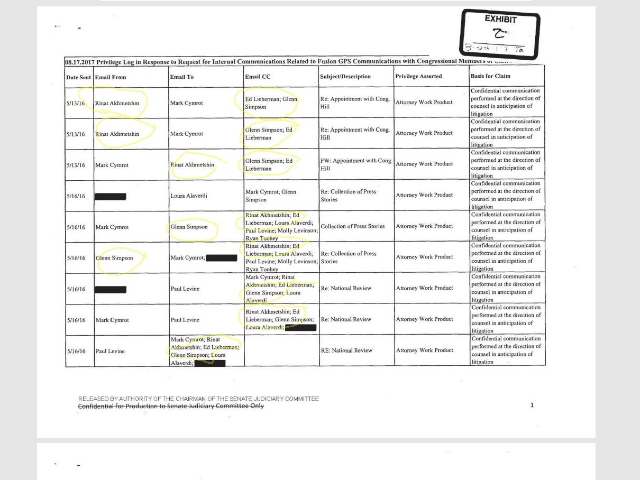 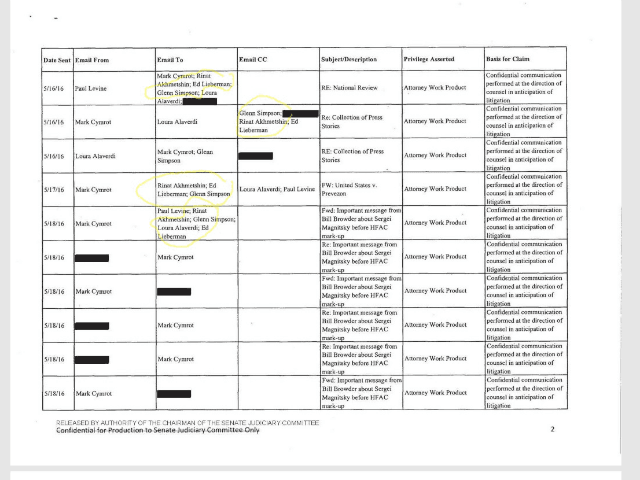 Fusion GPS hired Christopher Steele, a former British spy, to compile the salacious dossier. Steele’s 35-page report is full of numerous, unverified claims asserting that Trump colluded with Russia during the election. Clinton’s campaign and the DNC paid more than $9 million to Fusion GPS to fund Steele’s anti-Trump efforts.The Clinton-funded dossier kicked off the FBI’s Russia investigation, which in turn led to the appointment of a special counsel.Here’s what Breitbart reports:All participants at the Trump Tower meeting generally agree the confab, in which Veselnitskaya did most of the talking, focused largely on the Magnitsky Act as well as talk about a Russian tax evasion scheme and alleged connections to the Democratic National Committee. Donald Trump Jr. previously explained that he took the meeting thinking it was about “opposition research” on Hillary Clinton and was disappointed that it wasn’t.In her own written response to the Senate Judiciary Committee, Veselnitskaya denied meeting Simpson on June 8 or June 10. She also denied informing Simpson of the Trump Tower meeting.Now it has emerged that Anatoli Samochornov, a Russian translator who was present at the Trump Tower meeting, testified that he was present at several meetings between Simpson and Veselnitskaya, including around the date of the Trump Tower meeting. Samochornov also places Lieberman at one and likely two of those meetings.Samochornov described those present at “the first meeting”—ostensibly referring to an initial meeting in October 2015. From the context of his testimony, he also could have been referring to the “first meeting” in June 2016.  He described those present at the “first meeting” as including himself, Simpson, Veselnitskaya, Russian-born Washington lobbyist Rinat Akhmetshin ad Lieberman. Akhmetshin came to the Trump Tower meeting, as well.Clinton has claimed that she had no involvement with the dossier or anyone who was involved with the Trump Tower meeting, but it would appear that is not true based on recently released email logs.This could be one of the biggest scandals in modern political history, and many agree that there should be a second special counsel appointed to investigate how the Russia probe was started, handled, and what Clinton did to help get it elevated to the highest levels of the U.S. government.Ice Age ComethScientists believe that Earth could experience a “big freeze” as the sun goes through what’s known as “solar minimum.” During this time, sunspots are minimal, and the globe could be in for a wicked cold snap.Scientists are reporting that the sun has been free of sunspots for a total of 133 days this year, according to The Express UK. With only 241 days of 2018 passing, that means the sun has been blank for the majority of the year. Experts continue to warn that this is a sign that the solar minimum is on its way. “The sun is spotless again. For the 133rd day this year, the face of the sun is blank,” wrote the website Space Weather.“Solar minimum has returned, bringing extra cosmic rays, long-lasting holes in the sun’s atmosphere, and strangely pink auroras,” the website continued.The sun follows a cycle of roughly 11 years where it reaches a solar maximum and then a solar minimum.During a solar maximum, the sun gives off more heat and solar particles and is littered with sunspots. Less heat in a solar minimum is due to a decrease in the sun’s magnetic waves.  Our sun was not expected to head into a solar minimum until around 2020, but it appears to be heading in that direction a little early which could prove to be bad news for warm weather lovers.But a prolonged solar minimum could mean a “mini ice age.” The last time there was a prolonged solar minimum, it did, in fact, lead to a mini ice-age which was scientifically known as the Maunder minimum.  That little cold snap lasted for 70 years between the years 1645 and 1715. During this period, temperatures dropped globally by 1.3 degrees Celsius leading to shorter seasons and ultimately food shortages.“Low solar activity is known to have consequences on Earth’s weather and climate and it also is well correlated with an increase in cosmic rays that reach the upper part of the atmosphere. The blank sun is a sign that the next solar minimum is approaching and there will be an increasing number of spotless days over the next few years,” wrote a meteorological website called Vencore Weather.Post McCain Ukraine Prepares for Russian Equipment MovementNow that John McCain is dead, the leadership pulling the strings in Ukraine are cut.  There is movement of Russian equipment, but caution is required here in the interpretation.  Some are reporting that the Ukraine is about to be invaded, and some are using the term conquered.  Keep in mind that Ukraine has been part of Russia since 1724.  They have never actually been separate and have not actually fought over the border.In point of fact, it is NATO and the Nazis that are fighting for them street bv street in Donetsk that threatens Russia.  Russia has not moved.  Not one inch.  And yet NATO has moved heavy guns and contract fighters closer and close to Russia’s border.  Putin has told NATO to retreat back across the borders of Lithuania, Poland, and Estonia.  He has made clear that NATO is unfairly making these peaceful countries targets, because if NATO makes an aggressive move toward Russia, they will shoot back and they will destroy the missile batteries and tanks.Over the past 24 hours, the unstable situation in eastern Ukraine has gotten demonstrably worse.  A high ranking leader of break-away province Donets'k, Alexander Zakharchenko, was assassinated via Improvised Explosive Device (IED) detonated in a cafe where he was eating breakfast.  This is Al Qaeda contract fighters employed by NATO.  This is classic McCain tactics.  It is also classic CIA tactics, not unlike those used against Kiev while Yanukovic was President.  Yanukovic was Crimean and claims to still be the President of Ukraine, although in exile.  Putin, in my opinion, would like to see Yanikovic return and bring peace to Ukraine.  NATO’s riot forces marshalled by McCain and Kerry forces him out of the region, because he refused to sign the loan papers that would have given the Word Bank control over Ukraine upon the inevitable default.  Putin provided better terms, and McCain responded by burning Kiev to the curb.Trainloads of T-62 Tanks now in rail yard at Kamensk-Shakhtinskiy, Russia near Ukraine Border , and Russian crewman who operate the T-62 tanks on the Ukraine border reportedly have been ordered to ready their equipment and stand-by for follow-on orders.  I wouldn’t worry too much about this.  Those tanks are the old Soviet main battle tank that was first introduced 1961.  As a further development of the T-55 series, the T-62 retained many similar design elements of its predecessor including low profile and thick turret armor. In contrast with previous tanks, which were armed with rifled tank guns, the T-62 was the first tank armed with a smoothbore tank gun that could fire APFSDS rounds at higher velocities. The T-62 has a cramped crew compartment, crude gun control equipment, whereas it had the Meteor stabilizer, but it only gave a 70% hit probability moving at 20 km/h.   Opening the ejection port under NBC (nuclear, biological, or chemical) conditions would expose the crew to contamination.  It gets lousy mileage and is no match for the A-10 Warthog anti-tank aircraft.  The truth is that these tanks have been on flat cars in the rail yard for years.  Russia is no more prepared to invade Ukraine than the Tennessee militia.  This story is getting some press, but the real bad guys are not the Russians.  The real bad guys are, and always have been, McCain’s Al Qaeda and the ISIS leftovers.US Senator John McCain is a Rothschild mole.The unsuccessful presidential candidate John Mc Cain   is in fact President of the International Republican Institute, IRI, the republican branch of NED CIA, since January 1993. This so-called “NGO” was officially established by President Ronald Reagan to extend certain activities of the CIA, in connection with the British, Canadian and Australian secret services.  How he illegally went to Syria and met with the Al-Qaeda and the coming leader, ABU BAKR AL-BAGHDADI, of ISIS. The CIA’s arming, funding, training, and directing of al-Qaeda, ISIS, and other so-called “moderate” terrorists is the only reason these organizations even exist in Iraq and Syria at all.McCain was chairman of  the Senate Committee  for Armed Services and on the board of the Senate Committee  for Homeland Security and Government affairs.  100% of the email and text traffic for this committee was transmitted to Pakistan by the Awans, under the direction of Debbie Wasserman Schultz.  The data that was emailed to Hillary Clinton was sent directly to China real time.  Indeed, McCain was the favourite of Lady Lynn de Rothschild for US President instead of Obama – acc. to the Washington Post.The Carib Flame 29 May 2017: An investigation into Senator John McCain’s 2008 Presidential Election campaign, has revealed that he has been on the “payroll” from the Rothschild banking family, according to a campaign watchdogThe inquiry into McCain’s illegal funding has revealed that the Republican president nominee received campaign contributions from Lord Jacob Rothschild, the head of the British wing of the banking dynasty, during his election bid, which is strictly prohibited by US law due to Rothschild being a non-US citizen.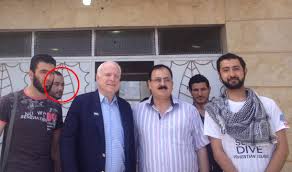 Political Vel Craft 21 March 2013: McCain flew from the Middle East to London where, on March 20th, two Rothschild Illuminati, the super-wealthy Lord Jacob Rothschild and Nathaniel Rothschild, held an “invitation-only” private luncheon for him at the luxurious Spencer House, St. James Place.Attacks33Killed130Injured159Suicide Blasts3Countries16